Year 5 Creative Curriculum – Spring Term 2019English During this term we will be covering these text genres;Persuasive writing  including formal letters and debatesNon-chronological ReportsPoetry – figurative languageComposition:Plan their writing, draft and write, evaluate and edit, proofread for spelling and punctuation errors, perform their own compositions, using appropriate intonation, volume, and movement so that meaning is clear.Spelling:Correctly spell a range of homophonesspell words ending in ‘–ibly’ and ‘-ably’use dictionaries to check the spelling and meaning of wordsSpell ‘ie’ and ‘ei’  words consistentlyuse the first 3 or 4 letters of a word to check spelling, meaning or both of these in a dictionary and use a thesaurusVocabulary, grammar & punctuationusing expanded noun phrases to convey complicated information conciselyusing modal verbs or adverbs to indicate degrees of possibilityusing commas to clarify meaning or avoid ambiguity in writingusing brackets, dashes or commas to indicate parenthesisusing semicolons, colons or dashes to mark boundaries between independent clausesusing a colon to introduce a listpunctuating bullet points consistentlyEnglish During this term we will be covering these text genres;Persuasive writing  including formal letters and debatesNon-chronological ReportsPoetry – figurative languageComposition:Plan their writing, draft and write, evaluate and edit, proofread for spelling and punctuation errors, perform their own compositions, using appropriate intonation, volume, and movement so that meaning is clear.Spelling:Correctly spell a range of homophonesspell words ending in ‘–ibly’ and ‘-ably’use dictionaries to check the spelling and meaning of wordsSpell ‘ie’ and ‘ei’  words consistentlyuse the first 3 or 4 letters of a word to check spelling, meaning or both of these in a dictionary and use a thesaurusVocabulary, grammar & punctuationusing expanded noun phrases to convey complicated information conciselyusing modal verbs or adverbs to indicate degrees of possibilityusing commas to clarify meaning or avoid ambiguity in writingusing brackets, dashes or commas to indicate parenthesisusing semicolons, colons or dashes to mark boundaries between independent clausesusing a colon to introduce a listpunctuating bullet points consistentlyMathsWe will be covering: Fractions, Shape and Measure, Statistics – position and directionFractions:compare and order fractions whose denominators are all multiples of the same numberidentify, name and write equivalent fractions of a given fractionrecognise mixed numbers and improper fractions and convert from one form to the otheradd and subtract fractions with the same denominator and denominators that are multiplesmultiply proper fractions and mixed numbers by whole numbersread and write decimal numbers as fractionsrecognise and use thousandths and relate them to tenths, hundredths and equivalentsrecognise the per cent symbol (%) Measure:convert between different units of metric measureunderstand and use approximate equivalences between metric units and some imperial units measure and calculate the perimeter of composite rectilinear shapes in cm / mcalculate and compare the area of rectanglesPosition and Direction:identify, describe and represent the position of a shape following a reflection or translation, using the appropriate language, and know that the shape has not changed.MathsWe will be covering: Fractions, Shape and Measure, Statistics – position and directionFractions:compare and order fractions whose denominators are all multiples of the same numberidentify, name and write equivalent fractions of a given fractionrecognise mixed numbers and improper fractions and convert from one form to the otheradd and subtract fractions with the same denominator and denominators that are multiplesmultiply proper fractions and mixed numbers by whole numbersread and write decimal numbers as fractionsrecognise and use thousandths and relate them to tenths, hundredths and equivalentsrecognise the per cent symbol (%) Measure:convert between different units of metric measureunderstand and use approximate equivalences between metric units and some imperial units measure and calculate the perimeter of composite rectilinear shapes in cm / mcalculate and compare the area of rectanglesPosition and Direction:identify, describe and represent the position of a shape following a reflection or translation, using the appropriate language, and know that the shape has not changed.Science (linked to Theme)Children will learnt to:explain the differences in the life cycles of a mammal, an amphibian, an insect and a birddescribe the life process of reproduction in some plants and animals.Investigate how plants adapt to their habitats/environmentsTechnologyChildren will learn to:Be able to devise and use step-by-step plans,Be able to select the most appropriate available tools and materials for a task,Be able to work with a variety of tools and materialsBe able to test and evaluate their own work and improve on itComputing Communicating online / Making a slideshowMaking a Video / Making a Quiz 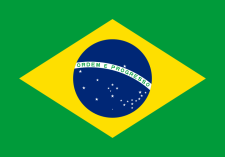 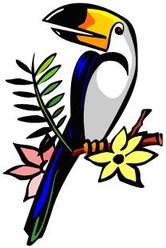 PESt Barts Sports LeadersReal PEMusicCharanga – linked to ThemeRESikhism – commitment to GodChristianity - EasterPSHEDreams & GoalsHealthy Me Italian Colours, numbers, school objects & Italian CulturePESt Barts Sports LeadersReal PEMusicCharanga – linked to ThemeRESikhism – commitment to GodChristianity - EasterPSHEDreams & GoalsHealthy Me Italian Colours, numbers, school objects & Italian CultureGeography - South America (Brazil)Children will learn to:Locate and name countries and Cities within South America,Understand geographical similarities and differences through the study of human and physical geography of a region in South America,Describe and understand key aspects of: Physical geography, including: climate zones, biomes and vegetation belts (link to work on Rainforests)Investigate human geography including trade between UK and Europe and the rest of the world. Use maps, atlases, globes and digital/computer mapping (Google Earth) to locate countries and describe features studied.Compare maps with aerial photographs.Use the eight points of a compass,  four-figure grid references, symbols and key (including the use of Ordnance Survey maps) to build their knowledge of the United Kingdom  in the past and present.Find/recognise places on maps of different scales